الرسالة الأسبوعية للصف العاشر 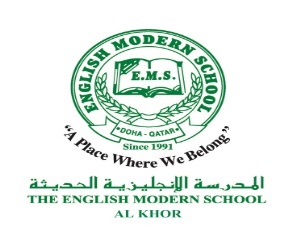 Hazem.ouf@emskhor.nethttp://hazemouf.weebly.com/                ملاحظاتالواجــبات ما يُـــــــــــــــــــــــــــدرسالمادة الحصة يمكنك الاستعانة بالشبكة العنكبوتية لجمع مصادر متنوعة اكتب نصًا تفسيريا عن ظاهرة حوادث الطرق مبينا الأسباب والحلول المقترحةالوحدة الأولى ( النصوص التفسيرية )ظاهرة حوادث الطرقالأحد 16/10الحصة السادسةمؤاجعة وتصحيح النصوص المقدمة من قبل الطلاب عن ظاهرة حوادث الطرقالاثنين 17/10الحصة الثانيةالنشاط اللغوي تعريف العددالثلاثاء10/18 الحصة الثالثةعزيزى الطالب احرص دائما على أن تكون علاقتك بربك قويةاكتب فيما لا يقل عن عشرة أسطر نصا تفسيريا عن هجرة العقول العربية مستعملا علامات الترقيمعلامات الترقيمالأربعاء19 / 10الحصة الرابعةاكتب فيما لا يقل عن عشرين سطرًا نصا تفسيريا عن هجرة العقول العربية مستعملا علامات الترقيم المناسبةالخميس20/10الحصة الرابعةـــــــــالمجال الأول القرآن الكريمسورة الصف ( 1 – 5)الأحد 16/10الحصة السادسةتسميع الآيات من سورة الصف ( 1 – 5)المجال الأول القرآن الكريمسورة الصف ( 5 – 7)الأربعاء19 / 10الحصة السادسة